Processkema for kortlægning af tilbudsviften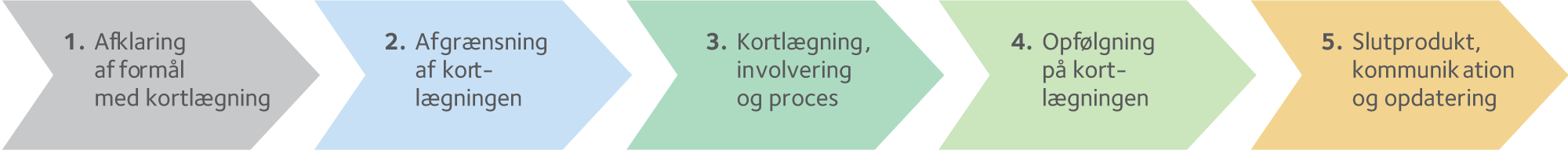 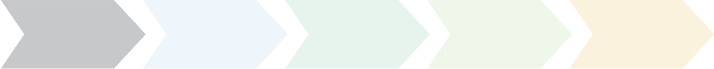 1. Afklaring af formål med kortlægningenBeskriv, hvilket behov kortlægningen skal imødekomme, hvem der er modtageren, og hvad slutproduktet er?1. Afklaring af formål med kortlægningenBeskriv, hvilket behov kortlægningen skal imødekomme, hvem der er modtageren, og hvad slutproduktet er?Behov:Modtager:Slutprodukt: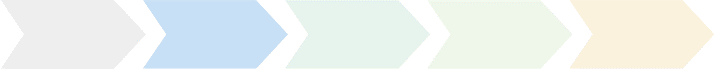 2. Afgrænsning af kortlægningenBeskriv, hvilke fagområder og hvilke tilbud kortlægningen omfatter.2. Afgrænsning af kortlægningenBeskriv, hvilke fagområder og hvilke tilbud kortlægningen omfatter.Fagområder:Tilbudstyper: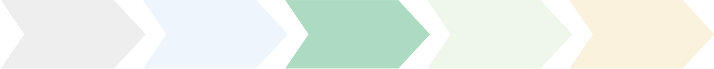 3. Kortlægning, involvering og procesBeskriv, hvilke fagpersoner der skal involveres, og hvordan selve kortlægningen skal foretages (møde/workshop/skriftlige input eller lign.).3. Kortlægning, involvering og procesBeskriv, hvilke fagpersoner der skal involveres, og hvordan selve kortlægningen skal foretages (møde/workshop/skriftlige input eller lign.).Deltagere:Form: 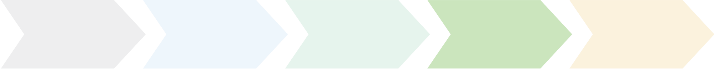 4. Opfølgning på kortlægningenBeskriv processen for, hvordan viden fra kortlægning omsættes til det ønskede slutprodukt.
Hvordan samles op på evt. ny viden eller behov, som kortlægningen synliggjorde?4. Opfølgning på kortlægningenBeskriv processen for, hvordan viden fra kortlægning omsættes til det ønskede slutprodukt.
Hvordan samles op på evt. ny viden eller behov, som kortlægningen synliggjorde?Næste skridt i processen:
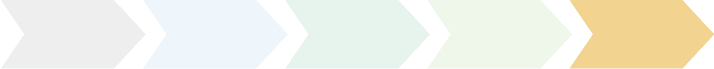 5. Slutprodukt, kommunikation og opdateringBeskriv, hvordan viden fra kortlægningen og slutproduktet skal formidles ud i organisationen,
herunder til hvem, hvordan og hvornår. Hvordan sikres opdatering, og hvem er ansvarlig for det?5. Slutprodukt, kommunikation og opdateringBeskriv, hvordan viden fra kortlægningen og slutproduktet skal formidles ud i organisationen,
herunder til hvem, hvordan og hvornår. Hvordan sikres opdatering, og hvem er ansvarlig for det?Kommunikation:Opdatering:Evt. Evt. 